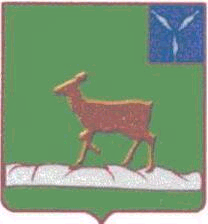 АДМИНИСТРАЦИЯИВАНТЕЕВСКОГО МУНИЦИПАЛЬНОГО РАЙОНАСАРАТОВСКОЙ ОБЛАСТИ      П О С Т А Н О В Л Е Н И Е      От 08.12.2020 № 479                                              с.ИвантеевкаОб утверждении Положения о порядкепродления срока нахождения на муниципальнойслужбе муниципальных служащих, достигшихпредельного возраста, установленного для замещения должности муниципальнойслужбы в администрации Ивантеевскогомуниципального районаВ соответствии с Трудовым кодексом Российской Федерации,                Федеральным законом от 02.03.2007 № 25-ФЗ «О муниципальной службе в Российской Федерации» (далее – Федеральный закон № 25-ФЗ), Уставом Ивантеевского муниципального района, администрация Ивантеевского муниципального района ПОСТАНОВЛЯЕТ: 1.Утвердить Положение о порядке продления срока нахождения на муниципальной службе муниципальных служащих, достигших предельного возраста, установленного для замещения должности муниципальной службы в администрации Ивантеевского муниципального района.2. Главному специалисту по работе с кадрами ознакомить с настоящим постановлением муниципальных служащих администрации Ивантеевского муниципального района под роспись.3. Контроль исполнения настоящего постановления возложить на первого заместителя главы администрации Ивантеевского муниципального района В.А. Болмосова.Глава Ивантеевскогомуниципального района                                                     В.В. БасовПриложение № 1 к постановлению администрацииИвантеевского муниципального районаОт 08.12.2020 № 479Положениео порядке продления срока нахождения на муниципальной службе муниципальных служащих, достигших предельного возраста, установленного для замещения должности муниципальной службы в администрации Ивантеевского муниципального районаНастоящее Положение о порядке продления срока нахождения на муниципальной службе муниципальных служащих, достигших предельного возраста, установленного для замещения должности муниципальной службы, (далее - Положение) подготовлены в целях упорядочения служебных отношений с муниципальными служащими  администрации Ивантеевского муниципального района, достигшими предельного возраста, установленного для замещения должности муниципальной службы на муниципальной службе в органах местного самоуправления (далее – муниципальные служащие).Частью 2 статьи 19 Федерального закона № 25-ФЗ для муниципальных служащих установлен предельный возраст нахождения на муниципальной службе – 65 лет.Несмотря на то, что законодательством не предусмотрено уведомление муниципального служащего о предстоящем расторжении трудового договора в связи с достижением предельного возраста нахождения на муниципальной службе, рекомендуется все же предварительно направить муниципальному служащему уведомление о том, что в связи с наступлением предельного возраста, установленного для замещения должности муниципальной службы, трудовой договор с ним расторгается, после чего муниципальный служащий увольняется (образец уведомления в приложении № 1 к Положению). Уведомление муниципального служащего о предстоящем расторжении трудового договора осуществляется в письменной форме под расписку.Допускается продление срока нахождения на муниципальной службе муниципальных служащих. Продление срока нахождения на муниципальной службе муниципального служащего рекомендуется осуществлять на основании личного заявления муниципального служащего (образец заявления в приложении № 2 к Положению). Заявление должно быть подано предварительно до достижения муниципальным служащим предельного возраста, установленного для замещения должности муниципальной службы.Продление срока нахождения на муниципальной службе муниципального служащего не является обязательным для представителя нанимателя (работодателя). Продление срока нахождения на муниципальной службе муниципального служащего производится с учетом его соответствия квалификационным требованиям по замещаемой должности муниципальной службы, его профессиональных и деловых качеств, результатов профессиональной служебной деятельности.В случае если такое продление будет признано нецелесообразным, муниципальный служащий увольняется на основании пункта 1 части 1 статьи 19 Федерального закона № 25-ФЗ (образец правового акта в приложении № 3 к Положению). В этом случае в трудовую книжку и в форму Т-2 ГС (МС) вносится следующая запись: «Уволен с муниципальной службы по достижению предельного возраста, установленного для замещения должности муниципальной службы, пункт 1 части 1 статьи 19 Федерального закона от 02.03.2007 № 25-ФЗ «О муниципальной службе в Российской Федерации» (образец записи в приложении № 4 к Положению).В случае если продление срока нахождения на муниципальной службе муниципальных служащих признано целесообразным подготавливается проект правового акта о продлении срока нахождения на муниципальной службе (образец правового акта в приложении № 5 к Положению).Однократное продление срока нахождения на муниципальной службе муниципального служащего допускается не более чем на один год. Возможно продление срока нахождения на муниципальной службе и на меньший срок.В случае принятия представителем нанимателя (работодателя) решения о продлении срока нахождения на муниципальной службе муниципального служащего, заключается дополнительное соглашение к трудовому договору  (образец дополнительного соглашения в приложении № 6 к настоящему Положению). Действие дополнительного соглашения к трудовому договору начинается на следующий день после даты исполнения муниципальному служащему 65 лет, а в случае последующих продлений трудового договора – на следующий день после даты окончания срока трудового договора, продленного в соответствии с частью второй статьи 19 Федерального закона                      № 25-ФЗ.Запись о продлении срока нахождения на муниципальной службе в трудовую книжку не вносится.По истечении срока, на который продлено нахождение муниципального служащего на муниципальной службе, соответствующий срок может быть продлен вновь, но не более чем на один год. При этом, муниципальный служащий должен быть предупрежден в письменной форме не менее чем за три календарных дня до увольнения о прекращении трудового договора в связи с истечением срока его действия (статья 79 Трудового кодекса Российской Федерации). Ответственность за своевременное уведомление муниципальных служащих, подготовку необходимых документов несет кадровая служба органа местного самоуправления или специалист, ответственный за ведение кадрового делопроизводства (далее – кадровая служба). На муниципального служащего, которому продлен срок нахождения на муниципальной службе, распространяются положения Федерального закона № 25-ФЗ, других законов, нормативных и иных правовых актов, регламентирующих муниципальную службу.Верно: Управляющая делами администрацииИвантеевского муниципального района                                  А.М. ГрачеваУведомление о расторжении трудового договора в связи с достижением предельного возраста нахождения на муниципальной службеУважаемый __________________!В соответствии с пунктом 1 части 1 статьи 19 Федерального закона от 02.03.2007 № 25-ФЗ «О муниципальной службе в Российской Федерации» (далее - Закон) уведомляю Вас о прекращении заключенного с Вами трудового договора от «___» _______________ 20_____ № ____ в связи с достижением Вами предельного возраста нахождения на муниципальной службе. Вы будете освобождены от замещаемой должности и уволены с муниципальной службы __________ 20__ года.Должность представителя нанимателя (работодателя)подпись            ФИОС настоящим уведомлением ознакомлен:     подпись        ФИО«__» _____________ 20__ г.Верно: Управляющая делами администрацииИвантеевского муниципального района                                  А.М. ГрачеваЗАЯВЛЕНИЕВ связи с достижением предельного возраста, установленного для замещения должности муниципальной службы частью 2 статьи 13 Федерального закона от 02.03.2007 № 25-ФЗ «О муниципальной службе в Российской Федерации», прошу рассмотреть вопрос о продлении срока нахождения на муниципальной службе на должности ________________________ до «___» _____ 20___ г.		(наименование должности и подразделения)____________________________________ 		(подпись, дата)Верно: Управляющая делами администрацииИвантеевского муниципального района                                  А.М. Грачева… … …(вид правового акта)___________                                                                                               № _____   (дата)О расторжении трудового договора с … … (ФИО муниципального служащего)В соответствии с пунктом 1 части 1 статьи 19 Федерального закона от 02.03.2007 № 25-ФЗ «О муниципальной службе в Российской Федерации», руководствуясь Уставом … … …(наименование муниципального района), … … …(примеры: приказываю либо, если распоряжение не пишется ничего):	1. Уволить «___» ________ 20___ с муниципальной службы (ФИО муниципального служащего, наименование должности, структурного подразделения) по достижению предельного возраста, установленного для замещения должности муниципальной службы, пункт 1 части 1 статьи 19 Федерального закона от 02.03.2007 № 25-ФЗ «О муниципальной службе в Российской Федерации».2. Выплатить (ФИО муниципального служащего) денежную компенсацию за неиспользованный ежегодный основной оплачиваемый отпуск и ежегодный дополнительный оплачиваемый отпуск за выслугу лет в количестве _____ календарных дня за период работы с «____» _________ 20__г. по «___» _________________ 20__г..*3. Контроль за исполнением настоящего (вид правового акта) возложить на первого заместителя главы администрации  (наименование муниципального района).Основание: личное заявление (ФИО муниципального служащего) от «____» _________ 20__г.Должность представителя нанимателя (работодателя)      подпись            ФИОС распоряжением ознакомлен____________________ «____»______20___ г.			                                                                (подпись муниципального служащего)* - отмечается, если таковое имеетсяПримечание: если в Положении об оплате труда муниципальных служащих указано, что при увольнении выплачивается единовременная денежная выплата при предоставлении ежегодного отпуска за фактические отработанное время, это обязательно указывается в правовом акте.Верно: Управляющая делами администрацииИвантеевского муниципального района                                  А.М. ГрачеваВнесение записи в трудовую книжку о расторжении трудового договора в связи с достижением предельного возраста, установленного для замещения должности муниципальной службыВерно: Управляющая делами администрацииИвантеевского муниципального района                                  А.М. Грачева(вид правового акта)___________                                                                                               № _____   (дата)О продлении срока нахождения на муниципальной службеВ соответствии с частью 2 статьи 19 Федерального закона от 02.03.2007 № 25-ФЗ «О муниципальной службе в Российской Федерации», руководствуясь Уставом … … …(наименование муниципального района), … … …(примеры: приказываю либо, если распоряжение не пишется ничего):1. Продлить срок нахождения на муниципальной службе … … (наименование должности, структурного подразделения, ФИО муниципального служащего), достигшему предельного возраста, установленного для замещения должности муниципальной службы на один год с «____»_________20___г. по «____»_________20___г.2. Контроль за исполнением настоящего … … (вид правового акта) возложить на руководителя аппарата администрации … … (наименование муниципального образования).Основание: личное заявление … … (ФИО муниципального служащего) от «___» _________ 20__. Должность представителя нанимателя (работодателя) подпись            ФИОС распоряжением ознакомлен____________________ «____»______20___ г.			                                                                (подпись муниципального служащего)«___» ___________ 20___Верно: Управляющая делами администрацииИвантеевского муниципального района                                  А.М. ГрачеваДОПОЛНИТЕЛЬНОЕ СОГЛАШЕНИЕ № ___к трудовому договору от «__» __________ 20___ № ___«___» __________ 20___                                                                 ______________Администрация … … (наименование муниципального района), именуемая в дальнейшем «Работодатель», в лице Главы (наименование муниципального района) (Ф.И.О.), действующего на основании Устава … … (наименование муниципального района), с одной стороны, и … … (ФИО работника), именуемый в дальнейшем «Муниципальный служащий», с другой стороны,  заключили настоящее дополнительное соглашение о нижеследующем:1. Пункт 1.7. раздела 1 «Предмет трудового договора» изложить в следующей редакции:«1.7. В связи с достижением … … (дата дня рождения) предельного возраста нахождения на муниципальной службе срок нахождения на муниципальной службе продлен на один год с … … (следующий день после дня рождения) по … …».2. Пункт 6.2 раздела 6 «Срок действия трудового договора» изложить в следующей редакции:«6.2. В связи с достижением … … (дата дня рождения) предельного возраста нахождения на муниципальной службе срок нахождения на муниципальной службе продлен на один год с … … (следующий день после дня рождения) по … …».3. Настоящее дополнительное соглашение является неотъемлемой частью трудового договора, составлено в двух экземплярах, имеющих одинаковую юридическую силу. Один экземпляр хранится у Работодателя в личном деле Работника, второй у Муниципального служащего.Реквизиты сторон и подписи:Верно: Управляющая делами администрацииИвантеевского муниципального района                                  А.М. ГрачеваПриложение № 1к Положению о порядке продления срока нахождения на муниципальной службе муниципальных служащих, достигших предельного возраста, установленного для замещения должности в администрации Ивантеевскогомуниципального районаПриложение № 2к Положению о порядке продления срока нахождения на муниципальной службе муниципальных служащих, достигших предельного возраста, установленного для замещения должности в администрации Ивантеевскогомуниципального районаРуководителю органа местного самоуправления _________________________________ (должность, Ф.И.О.)Приложение № 3к Положению о порядке продления срока нахождения на муниципальной службе муниципальных служащих, достигших предельного возраста, установленного для замещения должности в администрации Ивантеевскогомуниципального районаПриложение № 4к Положению о порядке продления срока нахождения на муниципальной службе муниципальных служащих, достигших предельного возраста, установленного для замещения должности в администрации Ивантеевскогомуниципального района№записиДатаДатаДатаСведения о приеме на работу, переводе на другую постояннуюработу, квалификации, увольнении (с указанием причин и ссылкой на статью, пункт закона)Наименование,дата и номердокумента, наосновании котороговнесена запись№записичисломесяцгодСведения о приеме на работу, переводе на другую постояннуюработу, квалификации, увольнении (с указанием причин и ссылкой на статью, пункт закона)Наименование,дата и номердокумента, наосновании котороговнесена запись1222341521092014Уволен с муниципальной службы по достижению предельного возраста, установленного для замещения должности муниципальной службы, пункт 1 части 1 статьи 19 Федерального закона от 02.03.2007 № 25-ФЗ «О муниципальной службе в Российской Федерации».Приказ от 21.09.2014 № 25-пВедущий специалист ФИО и подпись специалиста, ответственного за ведение трудовых книжек, дата внесения записи в трудовую книжку, печатьВедущий специалист ФИО и подпись специалиста, ответственного за ведение трудовых книжек, дата внесения записи в трудовую книжку, печатьВедущий специалист ФИО и подпись специалиста, ответственного за ведение трудовых книжек, дата внесения записи в трудовую книжку, печатьВедущий специалист ФИО и подпись специалиста, ответственного за ведение трудовых книжек, дата внесения записи в трудовую книжку, печатьВедущий специалист ФИО и подпись специалиста, ответственного за ведение трудовых книжек, дата внесения записи в трудовую книжку, печатьВедущий специалист ФИО и подпись специалиста, ответственного за ведение трудовых книжек, дата внесения записи в трудовую книжку, печатьС записями в трудовой книжке ознакомлен (а) ФИО и подпись работника, дата ознакомленияС записями в трудовой книжке ознакомлен (а) ФИО и подпись работника, дата ознакомленияС записями в трудовой книжке ознакомлен (а) ФИО и подпись работника, дата ознакомленияС записями в трудовой книжке ознакомлен (а) ФИО и подпись работника, дата ознакомленияС записями в трудовой книжке ознакомлен (а) ФИО и подпись работника, дата ознакомленияС записями в трудовой книжке ознакомлен (а) ФИО и подпись работника, дата ознакомленияПриложение № 5к Положению о порядке продления срока нахождения на муниципальной службе муниципальных служащих, достигших предельного возраста, установленного для замещения должности в администрации Ивантеевскогомуниципального районаПриложение № 6к Положению о порядке продления срока нахождения на муниципальной службе муниципальных служащих, достигших предельного возраста, установленного для замещения должности в администрации Ивантеевскогомуниципального районаПредставитель нанимателя (работодателя)Работник… …Один экземпляр дополнительного соглашения получил (а):___________________ (ФИО муниципального служащего)«___» ____________ 20___Один экземпляр дополнительного соглашения получил (а):___________________ (ФИО муниципального служащего)«___» ____________ 20___